ABC Consultants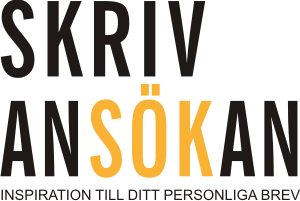 2020-01-01Business Analyst Tjänsten som Business Analyst, platsannonsen på StepStone, matchar utmaningarna som jag vill syssla med som en del av min framåtriktade karriärplan.Jag är en innovativ Senior Business Analyst inom affärs- och budgetanalyser som är i en ouppsagd anställning hos XXP. Jag vill gärna arbeta i en större verksamhet, där jag kan få möjligheten att dra nytta av kunskaperna jag har från min magisterexamen inom Finance and Strategic Management.Med kunskap om den senaste tekniken och trenderna, har jag hjälpt till att utveckla nya affärssystem som producerar mätbara förbättringar av lönsamhet, prestanda och affärspotential.I arbetet med olika uppgifter jag har fått omfattande kunskap om affärsanalyser för både pensionsfonder och hypoteksprodukter. Jag har också erfarenhet av att arbeta med HiPortfolio-systemet över alla affärssektorer som till exempel forskning och utveckling, försäljning och marknadsföring och affärsutveckling.Jag har en dokumenterad förmåga av att analysera, hitta problem och komma med lösningar. Jag kan hantera alla aspekter av projekt, från behovsbedömning till implementeringen av den optimala lösningen. Jag är engagerad, håller mig uppdaterad om ny kunskap, arbetar självständigt, en kollega som är bra på att samarbeta och hjälpa andra. Jag ser fram emot att ytterligare förstärka ABC:s ledande position.Jag ser fram emot möjligheten att utbyta information vid en personlig intervju.Vänliga hälsningarPeter TestHemgatan 2, 50000 Hemstaden / 11 222 33 44 / peter@test.se